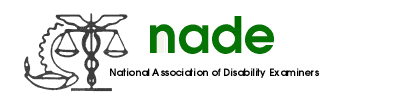 To:		NADE Board of DirectorsFrom:		Terri KlubertanzDate:		September 2, 2020	Subject:	NADE Strategic Plan committee end of year 2020 reportI wrote an article for the spring Advocate explaining NADE’s Strategic Plan and purpose and requesting member feedback.  Committee members reviewed the plan and provided feedback but we received no feedback from the Board or members.  The committee has reviewed the Strategic plan and is in agreement that the plan continues to be sound and reflects the missions and goals of NADE.  Due to eliminating of some positions and restructuring of some of the duties of the NADE Board and committee chairs, some changes need to be made to the plan.  There is also some minor “clean-up” that is needed to the plan.  These recommendations are detailed out in a separate attachment.  There are a few potential action items needed by the Board based on some items in the plan.  These too are detailed out in the separate attachment.  We recommend the President’s charges to board members and committee chairs be sure to include all the items in the Strategic Plan.  An area of emphasis should be on recruitment since to effectively implement the plan, sufficient funding is required which comes from a strong, solid membership base.Thanks to my committee members, Lisa Elliott,  Karen Thomas and Paul Calvert and also thanks to the President for the opportunity to serve as Chair of this committee.Terri KlubertanzChair, Strategic Plan committeeChanges needed to the Strategic plan Page 2 – Last sentence: There is an extra “n” after is and before reviewed that needs to be removed.Page 3 – Strategic Goal #1, Objective #1, 2nd paragraph under Work Plan:Two references are made to the NADE DDS Administrators/SSA Liaison position.  Since this position was eliminated and the duties transferred to the NADE Past President, this section needs to be modified to state that these responsibilities rest with the NADE Past President.  Page 5 – Strategic goal #2, Objective #1, Work Plan:The work plan references Litigation Monitoring Committee and the DDS Administrators/SSA Liaison position.  Since neither position exists, the work plan needs to be revised and a decision made as to whether anyone besides the Legislative Director is responsible for these duties.Page 6 – Objective #4, Work Plan:This section references the Publications Director and the Litigation Monitoring Chair.  Since the Litigation Monitoring chair no longer exists, a decision needs to be made as to whether this responsibility should be transferred to a different position such as the Legislative Director.  Since the name of the Publications director has been changed to Communications Director, that change needs to be reflected here.Page 8 – Objective 4:Some spacing issues exist here.  To be consistent with the rest of the document, a space needs to between Objective #4 and Strategy, as well as strategy and work plan.  Also a space is needed in Objective #5 between items #1 and #2 of the work plan. Page 9 – Strategic goal #4, Objective #1, Work Plan:Item #2 references the DDS Administrators/SSA Liaison.  This section needs to be changed to the NADE Past President.  Items #3 and #4 – There is an extra space formatting issues between items #3 and #4.Item #5 – This section references Organ Donor/Transplant committee.  Based on the current documentation, transplant appears to have been eliminated from the title of this position.  This section should be modified to reflect that.Page 12 – Objective #5, Work Plan:This section references the DDS Administrators/SSA Liaison position and should be changed to the NADE Past President.Page 12 – Objective #6, Work Plan:This section appears to be in a different format than the rest of the document and needs to be changed to be consistent.Potential action items needed by the NADE BoardPage 4 – Objective #3, Work Plan:  This section states that a committee reviews the Code of Ethics every five years.  Our committee wonders if this is being done.  We still believe it is a valid objective and work plan.Page 6 – Objective #5:This section states that a legislative update session should be done at the national conference every year.  The committee questions whether this is needed.  We believe that legislative updates can be covered in the NADE President’s report or in the Advocate.  If the Board agrees, then this section should be changed to reflect the Board’s desires.Page 7 – Strategic Goal #3, Objective #2, Work Plan:This section refers to the Secretary developing and maintaining a catalog of available information in NADE official records and printed in the Advocate or to the website.  Committee members don’t believe they have seen such a catalog and question whether such a catalog exists or is available.  If so, when was it last published?  The committee believes that it is still a valid goal for members to be informed of what is in NADE’s official records but perhaps just a list on the website is sufficient.Page 8 - Objective 5, item #2:This section references the Strategic Plan chairperson working with incoming President to develop charges for Board members and committee chairs. In the past three years that Terri Klubertanz has been Strategic Plan chairperson, this has not been done.  The committee believes that this responsibility should properly rest with the outgoing President, not the Strategic Plan Chair.  